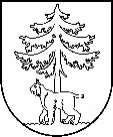 JĒKABPILS PILSĒTAS PAŠVALDĪBAIEPIRKUMU KOMISIJA Reģistrācijas Nr.90000024205Brīvības iela 120, Jēkabpils, LV – 5201Tālrunis 65236777, fakss 65207304, elektroniskais pasts vpa@jekabpils.lvJēkabpilīLĒMUMS 2016.gada 05.jūlijā I. INFORMĀCIJA PAR IEPIRKUMUII. INFORMĀCIJA PAR PRETENDENTIEMIII. INFORMĀCIJA PAR UZVARĒTĀJUIV. LĒMUMA PĀRSŪDZĒŠANAS KĀRTĪBAKomisijas priekšsēdētājs							R.SkrējānsKomisijas priekšsēdētāja vietnieks						A.KozlovskisKomisijas locekļi								M.Stankevica										S.LazareL.KļaviņaPasūtītājs:Jēkabpils pilsētas pašvaldībaIepirkumu komisijas izveidošanas pamatojums:2016.gada 2.jūnija Jēkabpils pilsētas domes sēdes lēmums Nr.163 (protokols Nr.15, 8.§) Iepirkuma nosaukums:Būvprojektēšanas darbi un autoruzraudzība objektā: “Jēkabpils Valsts ģimnāzijas stadiona pārbūve Rūdolfa Blaumaņa ielā 27, JēkabpilsIepirkuma identifikācijas numurs:JPP 2016/37Iepirkuma pamatojums:Publisko iepirkumu likuma 8.² pants Paziņojums par plānoto līgumu publicēts Iepirkuma uzraudzības biroja mājaslapā internetā:12.05.2016.  Pretendenti,   kas iesniedza piedāvājumus un  piedāvātās līgumcenas EUR  bez PVNSIA “PBR”  21 800,00Noraidītie pretendenti unnoraidīšanas iemesli Nav NavPretendents, kuram pieškirtas līguma slēgšanas tiesības:SIA “PBR”Uzvarētāja piedāvātā līgumcena EUR bez PVN:21 800,00Uzvarētāja salīdzinošās priekšrocības:Saimnieciski visizdevīgākais piedāvājums, kas atbilst Nolikuma prasībām Lēmums:Piešķirt iepirkuma līgumu slēgšanas tiesības par līgumcenu 21 800,00 EUR bez PVN 21%Saistītie protokoli:12.05.2016. Pašvaldības iepirkumu komisijas sēdes protokols Nr. 12430.05.2016. Piedāvājumu atvēršanas sanāksmes protokols Nr. 15305.07.2016. Piedāvājumu vērtēšanas sēdes protokols Nr. 179Saskaņā ar PIL 8.² panta astoņpadsmito daļu, Pretendents, kas iesniedzis piedāvājumu iepirkumā, uz kuru attiecas Publisko iepirkumu likuma 8.² panta noteikumi, un kas uzskata, ka ir aizskartas tā tiesības vai ir iespējams šo tiesību aizskārums, ir tiesīgs pieņemto lēmumu pārsūdzēt Administratīvajā rajona tiesā Administratīvā procesa likumā noteiktajā kārtībā. Administratīvās rajona tiesas spriedumu var pārsūdzēt kasācijas kārtībā Augstākās tiesas Senāta Administratīvo lietu departamentā. Lēmuma pārsūdzēšana neaptur tā darbību.